Навчально-дослідницька робота №19Тема дослідження. Вивчення гальванічного елемента.Завдання дослідження: Змоделювати гальванічний елемент Вольтів стовп.Визначити внутрішній опір та ЕРС гальванічного елемента.Дати відповіді на контрольні запитання. Обладнання: набірне поле «Школяр», мультиметри, з’єднувальні провідники, кристалізатор, затискач Гофмана, монети вартістю 5 та 50 коп, фільтрувальний папір, розчин лимонної кислоти.Теоретична частинаЕлектрорушійна сила  — кількісна міра роботи сторонніх сил із переміщення заряду, характеристика джерела струму.Позначається здебільшого літерою ε, вимірюється в системі СІ у Вольтах. Зазвичай електрорушійна сила скорочується в текстах до е.р.с.Електрорушійна сила ділянки кола дорівнює енергії, яку отримує одиничний заряд, пройшовши цю ділянку кола.Для протікання електричним колом струму необхідно, щоб у колі були елементи, які переміщують електричні заряди, збільшуючи їхню енергію. Сили, які виконують цю функцію називаються сторонніми силами. За своєю природою сторонні сили можуть бути різноманітні: хімічні, як у електричних батареях і акумуляторах, термоелектричні, як у термопарах, чи зумовлені явищем електромагнітної індукції, як у генераторах електричного струму. Кожне джерело живлення характеризується своєю електрорушійною силою й внутрішнім опором.У результаті розділення всередині джерела позитивних і негативних зарядів джерело набуває запасу потенціальної енергії, яка витрачається на використання роботи з переміщення зарядів по всьому колу. Тепер можна сказати: ту частину замкненого кола, в якій заряди рухаються під дією електростатичної різниці потенціалів називають зовнішньою, а ту, в якій носії заряду рухаються під дією сторонніх сил - внутрішньою. Плюси джерела струму розділяють внутрішню і зовнішню ділянки кола.Сторонні сили забезпечують розділення різнойменно заряджених частинок в джерелі (у внутрішньому колі)і підтримують певну різницю, потенціалів на полюсах, тим самим зумовлюючи рух зарядів у зовнішньому колі.Отже робота сторонніх сил дорівнює сумі робіт, що виконуються по переміщенню заряду на внутрішній і зовнішній ділянці кола. Аст=Авн+Азовн. В повному колі окрім опору навантаження є ще джерело живлення, яке має свій власний внутрішній опір. Сила струму в ньому визначається формулою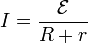 де  — електрорушійна сила,  — опір навантаження,  -внутрішній опір джерела струму.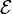 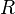 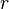 Для визначення ЕРС та внутрішнього опору джерела струму необхідно зібрати схему 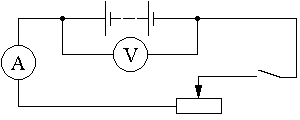 Для визначення внутрішнього опору джерела використовується формула : , де значення напруг та сили струму відповідають результатам двох вимірювань при різних значеннях опору зовнішнього навантаження (різним положенням ковзного контакту реостата). Для визначення ЕРС джерела використовується формула , або аналогічна для другого виміру.Контрольні запитання:Що називається Вольтовим стовпом?Чи буде залежати ЕРС елемента від площі поверхонь контактуючих поверхонь?Які похибки допущені у ході виконання вами вимірювань?